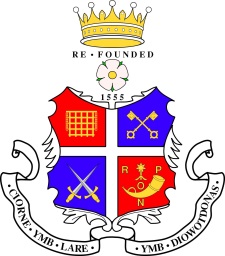 Ripon Grammar SchoolJob DescriptionLibrary/Administration AssistantKey Aspects of Role: To work with the Learning Resources Manager to develop and promote reading for pleasure and to support teaching and learning in the school.Reports To: Learning Resources ManagerTerms and Conditions:37 hpw  Term time only + Training Days + 1 week in school holidays NYCC Band 4, points 9 – 13Professional Attributes and Qualifications:A Level/NVQ3 Level or equivalentExcellent literacy and numeracy skillsGood ICT skillsSpecific Responsibilities and Duties:Work with the Learning Resources Manager to develop and promote the library services and facilitiesDevelopment of the Library Management System, including the organisation, cataloguing and classification of all printed and digital resources, collating data and producing simple reportsCirculate and store resources to ensure effective retrievalDevelop a keen interest in and knowledge of children’s literatureAdministrative work in support of the library using a range of software applications (Word, Excel, Powerpoint, Publisher, Oliver)Preparation of displays, guidance and promotional materials to maintain a welcoming and safe environment in the libraryPreparation of new printed library resources, i.e. covering, labelling, repair etc.Supervision of pupils using the library for independent study and maintaining a welcoming, supportive atmosphere conducive to positive learning experiencesWork with staff and pupils to assist in the selection and use of reading and information resources to support their curricular and leisure needsOrganise events, competitions, reading groups and book fairsAssist in managing the library budgetAssist the Headmaster’s Secretary or other administration staff as and when requiredBe a fully qualified first aider, or willing to undertake relevant training, to assist school nurse during school hours, if and when required.Participate in the school’s Performance Management schemeParticipate in training and other learning activities and performance development as requiredAttend and support after school events as required, in relation to the libraryBe aware of and implement your health and safety responsibilities as an employee and where appropriate any additional specialist or managerial health and safety responsibilities as defined in the Health and Safety policy and procedure.Any other duties as reasonably requested by the Headmaster